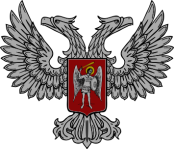 АДМИНИСТРАЦИЯ  ГОРОДА  ГОРЛОВКАРАСПОРЯЖЕНИЕглавы администрации26  апреля  2019 г.						            №  328-рг. ГорловкаОб установлении на территориигорода       Горловка       особогопротивопожарного режимаС целью обеспечения пожарной безопасности, защиты жизни и здоровья граждан, имущества от пожаров в период установившейся сухой жаркой погоды,  в соответствии с Постановлением Совета Министров Донецкой Народной Республики от 02 июня 2014 года № 9-1 «О применении Законов на территории ДНР в переходный период» (с изменениями), статьей 39 Закона Донецкой Народной Республики «О пожарной безопасности», Правилами пожарной безопасности при введении особого противопожарного режима, утвержденными приказом Министерства по делам гражданской обороны, чрезвычайным ситуациям и ликвидации последствий стихийных бедствий Донецкой Народной Республики от 25 июня 2018 года № 175, руководствуясь подпунктом 3.5.1 пункта 3.5 раздела 3, пунктом 4.1 раздела 4 Положения об администрации города Горловка, утвержденного распоряжением главы администрации города Горловка от 13 февраля 2015 года № 1-р, Установить особый противопожарный режим на территории города Горловка с 01 мая 2019 года по 30 сентября 2019 года.Во время действия особого противопожарного режима запретить:посещение гражданами лесов, лесных насаждений;применение пиротехнических изделий;	сжигание стерни, пожнивных остатков, другой растительности, выбрасывание не затушенного угля;	разведение костров (в том числе на территориях частных домовладений, дачных, садовых участков, хозяйственных построек и на территории объектов);	использование открытого огня;	курение в полях, лесах;	участникам дорожного движения на любых участках дорог выбрасывать вдоль дорог окурки, использованные спички и другие предметы, температура которых может воспламенить горючие материалы.3. Организаторам проведения праздничных мероприятий в местах массового нахождения людей обеспечить дежурство пожарной (приспособленной для пожаротушения) техники.4. Обеспечить складирование сена, соломы и других грубых кормов в наиболее удаленных от жилых домов и хозяйственных построек местах (на расстоянии не менее 20 метров).5. Руководителям структурных подразделений и территориальных органов администрации города на подконтрольных объектах провести комиссионные проверки противопожарного состояния административных, производственных, складских, других зданий, сооружений и территорий. При отсутствии внутреннего противопожарного водопровода и наличии горючих веществ и материалов предусмотреть установку емкостей, предназначенных для целей пожаротушения, объемом не менее 200 литров.6. Рекомендовать Государственному предприятию «Горловское лесное хозяйство» (Козодой):6.1. При введении особого противопожарного режима, вдоль минерализованных полос, у обочин дорог установить таблички с соответствующими знаками безопасности и указанием номеров телефона вызова пожарной охраны на расстоянии не более 1 км друг от друга   согласно Межгосударственному стандарту «Система стандартов безопасности труда. Цвета сигнальные и знаки безопасности» (ГОСТ 12.4.026-76*), утвержденному Постановлением Государственного комитета стандартов Совета Министров СССР от 24 мая 1976 г. № 1267, ДСТУ ISO6309:2007 «Противопожарная защита. Знаки безопасности. Форма и цвет», утвержденному приказом Государственного комитета Украины по вопросам технического регулирования и потребительской политики от 30 марта 2007 года № 71.6.2. Организовать круглосуточное патрулирование лесов, лесных насаждений во время действия особого противопожарного режима.6.3. Обеспечить закрытие участков дорог и проездов к лесам, лесным насаждениям (с учетом возможности проезда автомобилей специальных служб), о чем немедленно сообщать в Государственный пожарно-спасательный отряд             г. Горловка Министерства по делам гражданской обороны, чрезвычайным ситуациям и ликвидации последствий стихийных бедствий Донецкой Народной Республики (далее – ГПСО г. Горловка МЧС ДНР). Дороги, проезды к водоисточникам проверять на предмет возможности проезда пожарных автомобилей.7. Рекомендовать руководителям сельскохозяйственных  предприятий (СООО «Гурты», ООО «Восход-Агро», КФХ «У Полины», КФХ «Миора»,         КФХ «Миора-1») и физическим лицам-предпринимателям, занятым в сельском хозяйстве (ФЛП Попов Ю.Н., ФЛП Белов С.В., ФЛП Ляшенко В.А.,                      ФЛП Моисеенко А.А., ФЛП Ноженко С.Н., ФЛП Ященок О.Н.,                            ФЛП Касьяненко А.В.), во время действия особого противопожарного режима:7.1. Со всеми работниками, занятыми на уборке урожая зерновых, провести внеплановый инструктаж по вопросам пожарной безопасности. Не допускать к работе лиц, которые не прошли внеплановый инструктаж.7.2. Установить на хлебных полях вдоль автомобильных дорог предупреждающие знаки и таблички по пожарной безопасности и на противопожарную тематику.7.3. Запретить выжигание сухой растительности и ее остатков на землях различного целевого назначения.7.4. Лицам, задействованным в уборке урожая, запретить иметь при себе и использовать спички, зажигалки, а также другие пожароопасные предметы и материалы для курения.7.5. Организовать круглосуточное патрулирование зерновых массивов  и мест складирования грубых кормов.7.6. Ежедневно, до выхода в поле, проводить технический осмотр уборочной техники. В случае выявления неполадок технику в поле не выпускать.7.7. При проведении работ по уборке урожая, перед созреванием колосовых, зерновые массивы в местах прилегания их к населенным пунктам, лесам, степным полосам, автомобильным путям и железным дорогам обкосить (с уборкой скошенного) и обпахать полосой шириной не менее 8 метров.7.8. По завершении уборки урожая зерновых с поля убирать солому и восстанавливать опашку плугом по периметру поля полосой шириной не менее 8 метров.7.9. Оборудовать места постоянного складирования грубых кормов ограждением и молниезащитой.7.10. Обеспечить первичными средствами пожаротушения в двойном количестве здания, сооружения, помещения, а также уборочную технику, агрегаты и автомобили, задействованные в уборке урожая зерновых.8. Управлению образования администрации города Горловка (Полубан):8.1. Провести внеплановые занятия по вопросам пожарной безопасности во время действия особого противопожарного режима с учащимися общеобразовательных организаций.8.2. Провести занятия, направленные на предупреждение пожаров по причине шалости детей с огнем с детьми в дошкольных образовательных учреждениях.9. Главам районных (Подустов, Матенчук, Джеломанова), поселковых (Реутова, Ходусова, Дикун) и сельской (Бабатина) администраций г. Горловка, управлению жилищно-коммунального хозяйства администрации г. Горловка (Конев) организовать:9.1. Информирование населения о требованиях пожарной безопасности на период  действия особого противопожарного периода.9.2. На соответствующих территориях в лесах, лесополосах уборку стихийных свалок мусора и горючих отходов.9.3. Работы по очистке придомовых территорий от сухой растительности, поросли.10. Коммунальному предприятию «Управляющая компания города Горловка» (Кучеренко), ФЛП Король С.В.:10.1. Провести противопожарные инструктажи среди населения по месту жительства.10.2. Проинформировать жителей квартир о необходимости очистки от захламления чердаков, балконов, лоджий и лестничных площадок жилых домов.11. Рекомендовать ГПСО г. Горловка МЧС ДНР (Никитенко):11.1. Для проведения противопожарной пропаганды разработать, изготовить и распространить наглядную агитацию:по предупреждению пожаров от неосторожного обращения с огнем в лесных насаждениях, вблизи сухостоев и полей;об опасности неконтролируемых горений сухого мусора (в том числе на приусадебных участках).11.2. Организовать через средства массовой информации информирование населения о соблюдении требований пожарной безопасности в период сухой и жаркой погоды, еженедельное проведение профилактических рейдов по частному сектору с информированием и распространением среди населения памяток о мерах пожарной безопасности в период сухой и жаркой погоды.12. Координацию работы по выполнению настоящего Распоряжения возложить на отдел по вопросам гражданской обороны и чрезвычайных ситуаций администрации города Горловка (Полищук), контроль – на первого заместителя главы администрации города Горловка Калиниченко П.В.Глава администрации города Горловка                                                                                       И.С. Приходько   